                          Российская Федерация          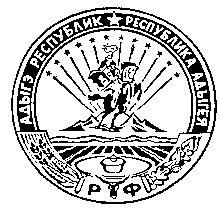 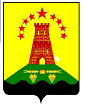                                Республика Адыгея                        Совет народных депутатов                      муниципального образования                  «Дукмасовское сельское поселение»   х. Дукмасов                                                                                            «15» марта 2024 года                                                                                                                                       № 60РЕШЕНИЕДвадцать четвертой сессии пятого созыва Совета народных депутатовмуниципального образования «Дукмасовское сельское поселение»В соответствии с Федеральным законом от 06.10.2003 № 131-ФЗ «Об общих принципах организации местного самоуправления в Российской Федерации», заслушав и обсудив отчет о результатах деятельности Главы муниципального образования «Дукмасовское сельское поселение» и администрации муниципального образования «Дукмасовское сельское поселение» за 2023 год и перспективах развития на 2024 год,  руководствуясь Уставом муниципального образования «Дукмасовское сельское поселение», Совет народных депутатов муниципального образования «Дукмасовское сельское поселение» Шовгеновского района Республики Адыгея РЕШИЛ:1. Принять к сведению отчет о результатах деятельности Главы муниципального образования «Дукмасовское сельское поселение» и администрации муниципального образования «Дукмасовское сельское поселение» за 2023 год и перспективах развития на 2024 год (Приложение к настоящему Решению).2. Признать деятельность Главы муниципального образования «Дукмасовское сельское поселение» и администрации муниципального образования «Дукмасовское сельское поселение» за 2023 год удовлетворительной. 3. Обнародовать настоящее решение в соответствии с Уставом муниципального образования «Дукмасовское сельское поселение», разместить на официальном сайте администрации муниципального образования «Дукмасовское сельское поселение» Шовгеновского района Республики Адыгея.4. Решение вступает в силу со дня его принятия.Председатель Совета народных депутатовМуниципального образования «Дукмасовское сельское поселение»						   В.А. ПетуховГлава  муниципального образования«Дукмасовское сельское поселение»                                                                    В.П. ШикенинПРИЛОЖЕНИЕк решению от 15.03.2024 № 60ОТЧЕТо результатах деятельности Главы муниципального образования «Дукмасовское сельское поселение» и администрации муниципального образования «Дукмасовское сельское поселение» за 2023 год и перспективах развития на 2024 годДеятельность администрации муниципального образования «Дукмасовское сельское поселение» в минувшем периоде строилась в соответствии с действующим законодательством, с основными направлениями социально-экономической политики Российской Федерации, Республики Адыгея, Шовгеновского района, решениями Совета народных депутатов муниципального образования «Дукмасовское сельское поселение», нормативно-правовыми актами, принятыми администрацией поселения, а также в соответствии с Уставом сельского поселения и была направлена на решение вопросов местного значения в соответствии с требованиями Федерального закона от 06.10.2003 № 131-ФЗ «Об общих принципах организации местного самоуправления в РФ», Законов Республики Адыгея от 18 декабря 2014 года № 359 «О закреплении за сельскими поселениями вопросов местного значения», от 31 марта 2005 года № 294 «О местном самоуправлении», которыми определены вопросы местного значения, полномочия органов местного самоуправления.Повседневная работа Администрации - это исполнение полномочий по обеспечению деятельности органа местного самоуправления. Главным направлением деятельности администрации является обеспечение жизнедеятельности населения, что включает в себя, прежде всего, содержание социально-культурной сферы, благоустройство территории поселения;  освещение улиц; работа по предупреждению и ликвидации последствий чрезвычайных ситуаций, обеспечение первичных мер пожарной безопасности и многое другое. Эти полномочия осуществляются путем организации повседневной работы администрации поселения, подготовки нормативных документов, осуществления личного приема граждан Главой администрации поселения и специалистами, рассмотрения письменных и устных обращений, осуществления публичного освещения в СМИ деятельности и мероприятий, изменений законодательства и новостей на площадках социальных сетей системы «Паблик», работа по формированию данных в государственных системах ГИС и решение других насущных проблем и вопросов.В соответствии с Федеральным законом «Об обеспечении доступа к информации о деятельности государственных органов и органов местного самоуправления», для информирования населения о деятельности администрации и Совета народных депутатов используется официальный сайт администрации муниципального образования «Дукмасовское сельское поселение», на котором размещаются действующие нормативные документы, регламенты оказываемых муниципальных услуг, бюджет и отчет об его исполнении, сведения о доходах и расходах муниципальных служащих, а также многое другое. Основной задачей сайта является обеспечение гласности и доступности информации о деятельности органов местного самоуправления муниципального образования  и принимаемых ими решениях.На сегодняшний день администрация муниципального образования «Дукмасовское сельское поселение» исполняет 29 полномочий, из них - 14 федеральных и 15 республиканских полномочий.Территория сельского поселения составляет  9113 га, площадь населенных пунктов – 484 га, земли сельскохозяйственного назначения – 7127 га. По территории муниципального образования проходит автодорога республиканского значения, обеспечивающая надежную связь с районным и республиканским центрами. В состав муниципального образования «Дукмасовское сельское поселение» входят 9 населенных пунктов. Все населенные пункты на территории поселения соединены асфальтированными дорогами. Протяженность дорог сельского поселения с твердым покрытием на данный момент составляет 31,8 км.Численность населения сельского поселения по состоянию на 01 января 2024 года составляет 2147 человек, что на 9 человек больше, чем в прошлом году (на 01.01.2023 – 2128 чел.): из них пенсионеры – 504 чел., дети и подростки до 18 лет – 515 чел.  За период 2022 года умерло 29 человек (смертность по сравнению с 2022 годом осталась на прежнем уровне), родился 21 ребенок (на 12 больше, чем в 2022 году).Состав жителей многонационален, всего на территории сельского поселения проживают представители 27 национальностей, отличающихся толерантностью, уважительным отношением к национальным традициям других народов.Социальная сфераВ течение отчетного периода, своевременно оказывались меры социальной поддержки льготным категориям населения, а именно: производилась оплата коммунальных услуг специалистам сельской местности; оформление справок для получения субсидий, детских пособий, получения дров и деловой древесины, компенсаций на печное отопление льготным категориям граждан. На данный момент, на территории сельского поселения проживает льготных категорий граждан:- тружеников тыла – 7 чел.,  	- вдов участников ВОВ- 4чел.,- ликвидаторов ЧАЭС – 2 чел.,- участников боевых действий - 11 чел., мобилизованных -4 чел. по контракту – 1 чел., убит в боях при проведении  СВО – 1 чел. - участников венгерских и афганских событий – 2 чел. Администрацией поселения ведется исполнение отдельных государственных полномочий в части ведения воинского учета в соответствии с требованиями закона РФ «О воинской обязанности и военной службе». Всего на первичном  воинском учете состоит 502 военнообязанных, в том числе 59 человек призывного возраста. Ежегодно, наши молодые люди пополняют ряды вооруженных сил Российской Армии, в прошедшем году, в весенний призыв 1 человек, в осенний также 1 человек, были призваны выполнить свой гражданский долг. Отслужили и вернулись из армии 3 человека. В специальном резерве состоит 7 человек. В прошедшем году они приняли участие в проводимых Министерством обороны сборах. На территории муниципального образования «Дукмасовское сельское поселение» действуют: 1 средняя и 2 основные общеобразовательные школы, 1 детский сад, 3 ФАПа, 3 почтовых отделения, 3 библиотеки, МФЦ, 1 участок электросвязи, 1 филиал сбербанка, 3 СДК, 5 магазинов. Для организации досуга имеется 2 спортивные площадки: футбольное поле в х. Дукмасов возле МБОУ ООШ № 2 и «Физкультурно-оздоровительный мини-парк» в х. Тихонов по улице Советской, возле МБОУ КСОШ № 9, включающий в себя волейбольную, футбольную, баскетбольную, универсальную с тренажерными конструкциями в антивандальном исполнении спортивные площадки, площадку сдачи норм ГТО и крытую теннисную площадку.На территории поселения компанией ООО «Юг-Телеком» обеспечена возможность подключения доступа к сети Интернет (по технологии FTTx, PON). Сети проложены по территории всех населенных пунктов сельского поселения. Все желающие имеют возможность оформить договор на оказание данных услуг. В настоящее время число абонентов сети растет.В личных подворьях, по состоянию на 01 января 2024 года содержится 386 голов крупного рогатого скота, в том числе: коров 248 голов, свиней 161 голова, овец и коз 300 голов, лошадей 2 головы, более 6 тыс. голов птицы.В соответствии с Уставом муниципального образования «Дукмасовское сельское поселение», органами местного самоуправления на территории являются: Совет народных депутатов, состоящий из 10 депутатов нового созыва, избранных в 2023 году и администрация сельского поселения.В рамках нормотворческой деятельности за отчетный период Администрацией разработано и принято 56 Постановлений, в том числе 9 Постановлений администрации по присвоению, изменению адресов объектам адресации с размещением информации в государственном адресном реестре, 60 Распоряжений.За период 2023 года, Советом народных депутатов было проведено 14 заседаний, на которых было рассмотрено и принято 29 решений, среди них наиболее значимые:1. О внесении изменений и дополнений в Устав муниципального образования  «Дукмасовское сельское поселение».2. Об исполнении бюджета муниципального образования «Дукмасовское сельское поселение» за 2022 год.3. Об утверждении бюджета муниципального образования «Дукмасовское сельское поселение» на 2024 год и плановый период 2025-2026 года.4. Об утверждении стоимости услуг предоставляемых согласно гарантированному перечню услуг по погребению в муниципальном  образовании  «Дукмасовское сельское поселение» на 2023 год.В соответствии с действующим законодательством, были проведены публичные слушания по вопросам:- исполнения бюджета муниципального образования «Дукмасовское сельское поселение» за 2022 год.- утверждения бюджета муниципального образования «Дукмасовское сельское поселение» на 2024год и плановый период 2025-2026 года.- внесение изменений и дополнений в Устав муниципального образования «Дукмасовское сельское поселение».В соответствии должностными и административными регламентами, специалистами администрации ведется приём граждан, совместно с социальными работниками, проводится обследование жилищных условий на оказание адресной материальной помощи малообеспеченным и нуждающимся семьям. Оказывается помощь пенсионерам, инвалидам, по подготовке пакета документов для оформления компенсационных выплат на коммунальные услуги, пособия. Также проводится консультирование населения в пределах своей компетенции, производится выдача справок для оформления пособия на погребение, на рождение ребёнка, вступления в права наследования, купли-продажи, права собственности на земельные участки и домовладения. Специалистами администрации организуются и проводятся собрания в населённых пунктах поселения, общественные и культурно - массовые мероприятия, готовятся проекты постановлений и распоряжений, готовятся ответы на запросы организаций и учреждений. За отчетный период, жителям сельского поселения выдано 642 различных справок, 85 бытовых характеристик, подготовлено 5 пакетов документов для оформления кредита. За 2023 год, в администрацию поселения письменных обращений граждан не поступало. В 2023 году, в соответствии с полномочиями, проводились мероприятия в рамках действующих 25 муниципальных Программ.В работе администрации используются компьютерные Программы межведомственного взаимодействия: Управления Росреестра РФ (по вопросам земельного и кадастрового учета - «Технокад - Муниципалитет», по регистрационному учету «Похозяйственный учет», ведется работа по внесению и актуализации сведений в Федеральную информационную адресную систему (ФИАС) и др.Экономика и финансыПодводя итоги работы администрации муниципального образования «Дукмасовское сельское поселение» по обеспечению финансирования всех полномочий, определенных Федеральным законом № 131-ФЗ «Об общих принципах организации местного самоуправления в РФ» за 2023 год можно отметить, что главным финансовым инструментом для достижения стабильности социально-экономического развития поселения, безусловно, служит бюджет. От того, насколько активно он пополняется, решаются текущие задачи, определяется судьба дальнейшего развития. В целях мобилизации доходов в бюджет сельского поселения по местным налогам в администрации продолжается работа по уточнению отдельных характеристик земельных участков и данных об их правообладателях. Специалистами администрации ведется активная работа по сокращению задолженности населения по налогам. Сотрудниками администрации сельского поселения периодически проводили рассылку и разноску налоговых извещений по адресам должников, также велась работа в телефонном режиме. Выполнение плана по доходам в целом за текущий год составило 14963,4 тыс. рублей, при плане 15354,1  тыс. рублей, что составляет 100,6 %.Выполнение плана по собственным доходам составило 5097,32 тыс. рублей, при плане 5487,96 тыс. рублей, или 92,88 %.Наибольший удельный вес по поступлению собственных доходов 33% в бюджете сельского поселения составляет земельный налог.Фактическое поступление земельного налога за 2023 год составило 1658,28 тыс. рублей, при плане 1503,42 тыс. рублей. По данному виду налога план выполнен на 107,6%.Налог на доходы физических лиц — поступило 878,51 тыс. рублей, при плане 911,4 тыс. рублей, выполнение составило 96,4%.Единый сельскохозяйственный налог — поступило 406,62 тыс. рублей при плане 970,8 тыс. рублей или 41,9 %.Налог на имущество физических лиц — поступило 226,8 тыс. рублей при плане 308,6 тыс. рублей или 73,4 %.Доходы от сдачи имущества поступило 111,92 тыс. рублей, при плане 132,0 тыс. рублей.Наше поселение, как и район, является дотационным. При плане дотации на выравнивание бюджетной обеспеченности 2742,0 тыс. рублей, средства поступили в полном объеме.При плане дотации на прочие межбюджетные трансферты 6795,1 тыс. рублей, средства поступили в полном объеме.Субвенции бюджетам поселений на осуществление первичного воинского учета на территориях, где отсутствуют военные комиссариаты, также поступили в полном объеме в сумме 296 тыс. рублей.Расходная часть бюджета выполнена на 92,5%, при уточненном плане 15364,1 тыс. рублей, расходы составили 14214,2тыс. рублей.В 2023 году также производилась оплата по передаче полномочий контрольно-счетной палате в сумме 176,0 тыс. рублей, оплата за коммунальные услуги в сумме 543,3 тыс. рублей, оплата за электроэнергию по уличному освещению составила 53,4 тыс. рублей.На территории поселения работают следующие предприятия агропромышленного комплекса:Кроме того, на территории поселения расположены 14 крестьянско-фермерских хозяйств, возделывающих 2169,4 Га земли:На территории поселения имеется цех по выращиванию и переработке птицы ИП «Шепелев».В 2023 году администрация муниципального образования продолжила работу, начатую еще в 2016 году по привлечению инвесторов.БлагоустройствоЗа отчетный период, за счет бюджетных средств и привлеченных средств спонсоров, а также в рамках выполнения мероприятий Федеральных целевых Программ, на территории муниципального образования «Дукмасовское сельское поселение» проведены следующие виды работ по благоустройству:- на регулярной основе производилась очистка и уборка придорожных полос автодорог общего пользования республиканского, и местного значения;- 01.06.2023открылись двери нового детского сада на 120 мест в х. Тихонов;- осуществлено строительство автомобильной стоянки у детского сада (сумма затрат составила 1300,0 тыс.руб.;- произведен ремонт мемориальной доски монумента «Памятник погибшим в годы Великой Отечественной Войны» в х. Дукмасов на сумму 51,6 тыс. руб.;- произведен капитальный ремонт МБОУ Краснобашненская СОШ № 9;- произведен капитальный ремонт почтового отделения в х. Тихонов, капитальный ремонт и модернизация библиотеки в СДК х. Тихонов;- в рамках ведомственного проекта «Современный облик сельских территорий» государственной программы Российской Федерации «Комплексное развитие сельских территорий» начато строительство 2 этапа объекта «Строительство системы водоснабжения в х.х. Орехов, Тихонов, Пентюхов, Чикалов Шовгеновский район, Республика Адыгея. «Водозаборные сооружения», расходы на оформление государственной экспертизы составили 637,7 тыс. рублей.- проведены работы по изготовлению паспортов автомобильных дорог общего пользования местного значения, расположенных в границах сельского поселения, сумма затрат составила 220,0 тыс. рублей.Мероприятия по дорожной деятельности:	- в зимний период проводилась очистка дорог от наледи и снега, подсыпка ГПС (50м3 ПС закуплено за счет внебюджетных средств). В основном работы производятся силами и средствами наших депутатов;	- произведена модернизация уличного освещения в населенных пунктах на сумму 5269,4  тыс. руб.; приобретены материалы (провод СИП) на сумму16,6 тыс. руб.;- закупка дизельного топлива для содержания дорог (очистки дорог в зимнее время снегоуборочной техникой, вывоза мусора тракторной техникой) на сумму 85,8 тыс. руб.;В рамках участия во Всероссийских экологических субботниках на территории хуторов Дукмасов и Тихонов были высажены саженцы липы и вербы и других деревьев. Работы по озеленению продолжатся и далее.	В осеннее - весенний период проводились плановые и внеплановые мероприятия по уборке территории сельского поселения от сухостоя, мусора, валежника, вырубка поросли и сорной растительности, проводилась неоднократная побелка деревьев (известь закуплена и доставлена за счет внебюджетных средств).	В летний период производились работы по обработке пастбищ, покосу травы, поросли амброзии и другой сорной растительности, уборке мусора;- в преддверии православного праздника Пасхи, на кладбищах сельского поселения были проведены субботники по очистке территории от мусора, сухостоя, сорной растительности. На территории каждого кладбища производился спил деревьев, вывоз мусора;У нас существует хорошая традиция – в период майских праздников производить уборку общественных и частных территорий. Необходимо отметить активное участие жителей всех населенных пунктов сельского поселения, принимавших посильное участие в субботниках по санитарной очистке, побелке деревьев и вырубке сухостоев, а также слаженную работу тружеников бюджетной сферы - работников Администрации, коллективов сельских Домов культуры, школ, почтовых отделений, медпунктов, временных безработных, и др. жителей, к которым я лично обращался с предложением принять участие в субботнике. Люди с пониманием выходили на работы и наводили порядок.Еще одна особенность нашего сельского поселения в вопросе поддержания чистоты – это бесконтейнерный сбор бытовых отходов. Таким образом, территория нашего сельского поселения избавлена от гор мусора в баках, рядом с баками, охраняющих его собак, грызунов и неприятного запаха. В 2023 году, с региональным оператором ООО «Эко-Центр» был перезаключен договор на вывоз мусора (ТБО) от населения и учреждений сельского поселения. Периодичность вывоза ТКО составляет 1 раз в неделю. Знаю, что это создает неудобства для населения, но прошу придерживаться графика вывоза мусора. Администрация поселения со своей стороны отслеживает точность прохождения спецтранспорта по маршруту. Стоит сказать, что весь собранный мусор увозится на лицензированные полигоны вне территории поселения. Специалистами администрации постоянно ведется разъяснительная работа с населением о недопустимости организации стихийных свалок мусора. Хочется отметить, что красота, уют и ухоженность территории нашего сельского поселения напрямую зависит от внешнего вида и состояния улиц, благоустройства придворовой территории, внешнего оформления фасада дома, забора, калитки, цветников. В этом направлении нам есть, над чем поработать!На территории нашего поселения, к сожалению, на данный момент не решена проблема передачи имеющихся водопроводных сетей на обслуживание. В связи с этим, при возникновении аварийной ситуации, неисправности на объекте водопровода, сохраняется необходимость привлечения средств населения, пользующегося водопроводной водой, осуществление ремонта своими силами. Общая стоимость электроэнергии затраченной в прошедшем году на функционирование водопроводных сетей в хуторе Дукмасов составила 275,7 тыс. рублей. В настоящее время вопрос водоснабжения населенных пунктов сельского поселения стоит очень остро. Этот вопрос является первоочередным при планировании социально-экономического развития сельского поселения. Вопрос обеспечения устойчивого водоснабжения на территории сельского поселения имеет большое значение для его жителей, а также входит в Перечень поручений Президента Российской Федерации. Администрация муниципального образования «Дукмасовское сельское поселение» принимает все возможные меры для решения вопросов бесперебойного обеспечения населения питьевой водой надлежащего качества, организации водоснабжения территории всего сельского поселения.На территории Дукмасовского сельского поселения централизованное водоснабжение организовано в х. Дукмасов и частично х. Тихонов. Новые сети водоснабжения, как сказано выше проложены, объект строителями сдан, начат 2-й этап строительства - строительство водозаборов.В течение 2023 года, регулярно (1 раз в месяц), филиалом ФБУЗ Центра гигиены и эпидемиологии в РА в Шовгеновском районе проводится проверка качества поставляемой населению водопроводной воды, санитарного содержания водопроводного хозяйства. За эти исследования произведена оплата на сумму 26564,0. рубля. Результаты исследований размещаются на официальном сайте муниципального образования в разделе «ЖКХ». По данным исследований, качество воды соответствует нормам.Жители других населенных пунктов сельского поселения вынуждены пользоваться личными скважинами и колодцами, употребляя воду не всегда хорошего качества.С целью решения проблемы водоснабжения сельского поселения разработана и принята муниципальная Программа «Чистая вода» (2023-2025 годы). В ее рамках планируется провести мероприятия по организации водоснабжения на территории всех хуторов сельского поселения. Система водоснабжения муниципального образования «Дукмасовское сельское поселение» включена в федеральную программу «Экология» по подпрограмме «Чистая вода» на 2019-2024 гг.В адрес руководства района направлены расчетные данные о потребности финансирования на производство проектных работ по организации водоснабжения, устройства уличного освещения населенных пунктов сельского поселения. Стоимость проектирования 1 км водовода составляет около 420 тыс. рублей. Общая сумма на проектирование составит 2144,83 тыс. рублей, на проектирование освещения – 175,0 тыс. рублей. Бюджет сельского поселения такими резервами не располагает. Охрана общественного порядка, предупреждение и ликвидациячрезвычайных ситуацийНа встречах с жителями поселения мы постоянно поднимаем вопросы пожарной безопасности, но, не смотря на это в 2023 году на территории муниципального образования «Дукмасовское сельское поселение» произошло 2 ландшафтных пожара. Основная причина возгораний - выжигание пожнивных остатков на территории убранных полей, сжигание мусора, неосторожное обращение с огнем. Жертв и пострадавших нет. Несмотря на то, что ландшафтные пожары были вовремя ликвидированы и не нанесли существенного материального ущерба, они наносят немалый вред экосистеме, почвенному покрову, а также могут спровоцировать перенесение огненной стихии на территорию жилой застройки. В администрации сельского поселения имеются первичные средства пожаротушения, создана и работает комиссия по ГО, ЧС и пожарной безопасности. В соответствии с принятыми муниципальными Программами в 2023 году приобретены и доведены до сведения населения Памятки по пожарной безопасности, по предупреждению терроризма, правила поведения при совершении теракта. В соответствии с рекомендациями Главного Управления МЧС по Республике Адыгея, при возникновении пожароопасного периода, Распоряжением Главы поселения вводится особый пожароопасный режим, неоднократно производилось оканавливание канавокопателем всех населенных пунктов сельского поселения, участки лесополосы отделялись противопожарной минерализованной полосой. При угрозе наводнений производилось наблюдение за уровнем воды в водоёмах. Актуальная информация регулярно размещается в СМИ.Общественную безопасность на территории сельского поселения осуществляет участковый уполномоченный инспектор полиции.С целью принятия профилактических мер, в администрации созданы:1. Антитеррористическая комиссия по противодействию террористической и экстремистской деятельности» на территории муниципального образования «Дукмасовское сельское поселение». За отчетный период комиссией проведено 4 заседания по вопросам профилактики терроризма и экстремизма, а также минимизации и (или) ликвидации последствий проявлений терроризма и экстремизма, межконфессиональных отношений..Антитеррористическая комиссия осуществляет работу по профилактике терроризма и экстремизма, а также минимизации и (или) ликвидации последствий проявлений терроризма и экстремизма среди населения, по выполнению мероприятий, входящих в Программу. В ходе заседаний рассматривались вопросы состояния межэтнических отношений на территории сельского поселения, недопущения фактов напряженности в межнациональных отношениях; эффективности участия добровольной народной дружины муниципального образования «Дукмасовское сельское поселение» в охране общественного порядка и необходимости использования их потенциала в работе по противодействию проявлениям межнациональных конфликтов; меры профилактики возникновения проявлений терроризма и экстремизма в сети интернет, в социальных сетях, антитеррористические меры при проведении массовых мероприятий в сельском поселении.С целью предупреждения (профилактики) терроризма и экстремизма, формирования устойчивого толерантного поведения в сфере межнациональных и межконфессиональных отношений, с жителями сельского поселения специалисты администрации проводят разъяснительные беседы, по результатам бесед составлены акты, вручены памятки. Особое внимание уделяется гражданам, прибывающим из стран ближнего зарубежья, бывших стран СНГ, Украины, ЛНР, ДНР. Специалистом администрации постоянно ведется мониторинг лиц, прибывающих на территорию сельского поселения.Среди вновь прибывших ведется разъяснительная работа по воспитанию толерантного поведения, по недопустимости межконфессиональных и межнациональных конфликтов. За истекший период трижды в администрации проводились совместные встречи представителей азербайджанской диаспоры, проживающей на территории сельского поселения с представителями антитеррористического комитета РА, руководством района и главой сельского поселения. На встрече поднимались вопросы ассимиляции представителей азербайджанской национальности, взаимодействия и содействия с местными властями, соблюдения норм законодательства и налаживания добрососедских отношений и сотрудничества, необходимости сохранения мира и спокойствия, решения насущных проблем и конфликтов в рамках Российского законодательства, мирно, недопущения протестных акций, религиозного экстремизма и национального сепаратизма. Большое внимание уделяется воспитательной работе с молодежью. Доля воспитанников школ и дошкольников - представителей азербайджанской национальности постоянно растет. На базе учебных заведений проводятся лекции и открытые уроки с участием представителей правоохранительных органов, специалистов администрации на тему межнациональных отношений, уважения к традициям народов, недопущения розни на национальной почве и радикальных настроений, проявления экстремизма и сепаратизма.Среди населения всех хуторов муниципального образования, проявления действий экстремистского характера, террористической направленности, национальной нетерпимости не отмечено. В связи с этим, информирование правоохранительных органов и органов государственной власти о таких фактах не производилось.Вопросы соблюдения мер профилактики проявлений экстремизма и терроризма на территории поселения обсуждались также в ходе проведения собраний граждан. По итогам собраний было решено продолжить профилактическую работу в данном направлении. Органы местного самоуправления принимают активное участие в обследовании в составе комиссии при проведении представителями органов государственной власти комплекса мероприятий по проверке антитеррористической защищенности объектов массового пребывания граждан, учреждений образования.2. Административная комиссия муниципального образования «Дукмасовское сельское поселение». в рамках административной работы по предупреждению правонарушений на территории муниципального образования, членами административной комиссии проводились личные беседы с гражданами, административных протоколов не составлено. Гражданам направлялись предупреждения и предостережения о недопустимости совершения правонарушений.3. Антинаркотическая комиссия муниципального образования  «Дукмасовское сельское поселение». За отчетный период проведено 4 заседания. Комиссия осуществляет свою работу в рамках выполнения мероприятий Муниципальной программы «Комплексные меры профилактики наркомании и алкоголизма» на 2020-2022 годы. В учебных заведениях сельского поселения проводились беседы и лекции профилактической направленности по снижению степени актуальности проблемы наркомании, токсикомании, алкоголизма, табакокурения и других острых медико-социальных проблем. В средствах массовой информации и на официальном сайте муниципального образования в течение отчетного периода, регулярно публиковались материалы по предупреждению проявлений терроризма, наркомании, по пожарной безопасности и другим острым темам. Общие расходы за публикации составили на официальном сайте муниципального образования «Власть-инфо»-16800 рублей.В соответствии с Постановлением администрации муниципального образования «Дукмасовское сельское поселение» об определении мест отбывания наказания в виде исправительных работ по месту жительства осужденного и в соответствии с Положением о взаимодействии с уголовно-исполнительной инспекцией, для отбывания наказания в виде обязательных работ на безвозмездной основе, Управлением ФСИН РА по Шовгеновскому району в 2023 году в администрацию сельского поселения граждан направлено не было. Шовгеновским районным отделением судебных приставов направлено 3 человека на отбывание административного наказания в виде обязательных работ. Все они выполняли работы по благоустройству и санитарной очистке территории поселения. В рамках межведомственного взаимодействия с ГИБДД по Республике Адыгея, с лицами, лишенными права управления ТС проводились профилактические беседы с составлением акта.Культура, спорт, молодежная политикаДля организации досуга населения и приобщения жителей поселения к творчеству, культурному развитию на территории поселения работает 3 СДК.На территории Дукмасовского сельского поселения приняты и действуют муниципальные Программы «Патриотическое воспитание молодежи в муниципальном образовании «Дукмасовское сельское поселение» на 2023-2025 годы» и «Развитие физической культуры и массового спорта в муниципальном образовании «Дукмасовское сельское поселение» Шовгеновского района Республики Адыгея на 2023-2025 годы». Коллективы СДК, библиотек и образовательных учреждений сельского поселения в тесном взаимодействии с администрацией, проводили запланированные мероприятия согласно утвержденного плана. В соответствии с планом, в 2023 году проводились следующие мероприятия.В честь 80-летия освобождения Республики Адыгея от немецких захватчиков, 18 февраля 2023 года было проведено возложение цветов к мемориалу павшим в годы великой отечественной войны, в котором приняли участие учащиеся МБОУ ООШ № 2 х. Дукмасов, МБОУ «Краснобашненской СОШ № 9» х. Тихонов, МБОУ ООШ № 12 х. Мамацев. Проводилась активная работа тимуровских отрядов, созданных из числа учащихся 7-8 классов, на базе МБОУ СОШ № 9, под руководством учителя химии Кириченко Н.А. В библиотеках МО «Дукмасовкое сельское поселение», в преддверии празднования Дня Победы, были организованы тематические выставки книг, фотографии, личные письма и документы земляков - фронтовиков, под названием: «Гордимся вами, земляки!», акции «Свеча памяти», «Бессмертный полк», «Георгиевская ленточка», «Солдатская каша», мотопробеги, в том числе регионального масштаба с возложением цветов к мемориалам и памятным местам, обелискам, праздничные концерты, салют. В школах сельского поселения организовывались ярмарки, выручка от которых была направлена на поддержку бойцов СВО. Проводились акции «Письмо солдату», в рамках которой дети писали свои мысли и пожелания бойцам СВО, которые находятся на боевых постах. Администрацией поселения организовывались неоднократные гуманитарные выезды в больницы и госпиталя г. Майкопа с детскими концертами и угощениями. Проводились на базе СДК встречи детей и молодежи с участниками СВО, с демонстрацией снаряжения солдата, рассказами и ответами на вопросы. При СОШ № 9 организована «Зона добра», где дети присоединяются к плетению маскировочных сетей.Бригадами в составе учащихся сельских школ, клубных работников и представителей администрации поселения были организованы адресные объезды тружеников тыла, вдов участников ВОВ, семей участников СВО с концертными программами приуроченными к государственным праздникам (1,9 Мая, 8 марта 23 февраля, НГ) и вручением подарков (праздничных продуктовых наборов). Незаменимую финансовую поддержку при организации массовых мероприятий, посвященных чествованию подвига советского народа в ВОВ ежегодно оказывают наши фермеры и предприниматели сельского поселения. Большая им благодарность от всех жителей поселения.Между учащимися школ поселения проведены конкурсы: рисунков, сочинений посвященных Дню Победы, стихов и песен. На базе СДК и учебных заведений сельского поселения также были организованы конкурсы и фестивали, тематические вечера и праздничные концерты патриотической направленности.Большое внимание уделялось организации внешкольного досуга детей, кружков и объединений по интересам, привлечения молодежи для участия в праздничных мероприятиях и концертах. Среди учащихся образовательных учреждений сельского поселения проведены также спортивные соревнования, межшкольные футбольные матчи, приуроченные к празднованию Дня Победы. На базе сельских школ ведется активное волонтерское и тимуровское движение.Хотелось бы выразить особую благодарность коллективам наших школ. Педагоги и учащиеся школ - всегда самые активные участники всех мероприятий. Память о прошлом, почет и уважение к старшим служит залогом правильного патриотического воспитания молодежи, прививает им истинные ценности.ИТОГИ РАБОТЫПодводя итоги работы за 2023 год, хочется отметить, что вся работа Администрации сельского поселения по решению вопросов местного значения осуществляется в постоянном взаимодействии с депутатами Совета народных депутатов муниципального образования «Дукмасовское сельское поселение», с Администрацией района, жителями сельского поселения, руководителями организаций, учреждений, расположенных на территории сельского поселения, индивидуальными предпринимателями.Как сказано выше, за сельскими поселениями закреплено 29 полномочий, которые в полном объеме мы не в состоянии осуществить, по причине недостаточной наполняемости бюджета поселения. Было бы целесообразно произвести перераспределение средств доходов сельских поселений. В связи с последними изменениями в Бюджетном кодексе, принять такое решение на районном уровне возможно.Так же необходимо обозначить проблемы, препятствующие осуществлению эффективного управления сельскими поселениями:-слабая налоговая база; -низкий уровень собственных доходов местных бюджетов;-отсутствие государственных программ по привлечению управленческих кадров на село, аналогичных государственным программам «Земский доктор», «Молодой специалист на селе» и пр.-несовершенство нормативно-правовой базы в вопросах местного значения, которые возложены на органы власти сельских поселений.Все мы понимаем, что есть вопросы, которые можно решить сегодня и сейчас, а есть вопросы, которые требуют долговременной перспективы, но работа Администрации и всех тех, кто работает в поселении, будет направлена на решение одной задачи - сделать сельское поселение лучше.Уважаемые депутаты и жители, несмотря на ряд решенных вопросов, важными проблемами остаются дальнейшее развитие и благоустройство поселения.В планы работы администрации на 2024 год входят:1. Продолжить работу по организации водоснабжения на территории поселения. Реализовать 2 этап строительства по объекту «Строительство системы водоснабжения в х.х. Орехов, Тихонов, Пентюхов, Чикалов Шовгеновский район, Республика Адыгея. «Водозаборные сооружения». В 2024 году, в рамках участия в федеральных программах по благоустройству сельских территорий, планируется начать строительство водопроводных сетей в остальных хуторах сельского поселения и поэтапное обустройство освещения улиц населенных пунктов сельского поселения. 2. Начать работы по строительству нового ФАПа в хуторе Мамацев.3. Начать работы по строительству врачебной амбулатории в хуторе Орехов.4. На основании заключений экспертов, в соответствии с паспортами автодорог решить вопрос о включении автодорог, не соответствующих установленным нормативам в проекты по реконструкции в рамках федеральной программы по комплексному развитию сельских территорий.5. Провести дальнейшую работу по максимальному привлечению доходов в бюджет поселения.6. Проводить постоянную работу по улучшению инвестиционного климата и привлечению частных инвестиций в экономику сельского поселения, расширения сфер бизнеса на территории поселения и соответственно организации новых рабочих мест, решения проблемы занятости населения, в том числе:- на строительство предприятия по изготовлению водопроводных труб ПВХ различного ассортимента в хуторе Дукмасов;- на строительство предприятия по производству и розливу питьевой бутилированной воды в хуторах Тихонов, Мокроназаров.7. Продолжить работы по благоустройству, озеленению, и поддержанию порядка на территории поселения в целом.8. Внедрять на территории сельского поселения инициативное бюджетирование, оказывать поддержку его развитию, привлекать наиболее широкое число граждан для участия в процедурах инициативного бюджетирования, оказывать информационную поддержку.9. Продолжить вести разъяснительную работу среди жителей поселения, и в первую очередь среди молодежи, по профилактике алкоголизма и наркомании.10. Реализовать комплекс мер, направленных на обеспечение противопожарной безопасности населения.11. Способствовать увеличению количества жителей, ведущих здоровый образ жизни, занимающихся физической культурой и спортом, особенно подростков и молодежи.12. Продолжить работу по вовлечению молодежи в социально полезную деятельность.12. Создать условия для привлечения квалифицированных медицинских кадров (врачей). Решить вопрос об обеспечении их жильем, рабочим местом.13. Решить вопрос о реализации готового проекта благоустройства центрального парка возле мемориала павшим в ВОВ, продумать возможность снижения стоимости работ, возможности удешевления проекта.14. Сделать так, чтобы каждый житель поселения мог получить необходимую помощь по обеспечению повседневных потребностей, пробудить инициативу населения в обустройстве своего места жительства, ведь именно от этого зависит качество жизни.О результатах деятельности Главы муниципального образования «Дукмасовское сельское поселение» и администрации муниципального образования «Дукмасовское сельское поселение» за 2023 год и перспективах развития на 2024 год№Наименование предприятияОбрабатываемые земли (га)Число работающих (чел), жители поселенияСредняя заработная плата (руб.)1ООО «РЗК Ресурс»18002515000№Наименование КФХКоличество обрабатываемых земель, гаТлевцежев А.Ю.71Антоненко В.В.236Заика А.В.75Багов Б.А.108,8Цеев К.Д.90Красножен А.В.247Крамаренко В.В.7Нарожный А.В.263Шикенина И.С.351Хачемизов А.А.8,6Дзеукожев М.К.563Чижева Л.В.18Диденко В.Н.66Шнахов А.К.41